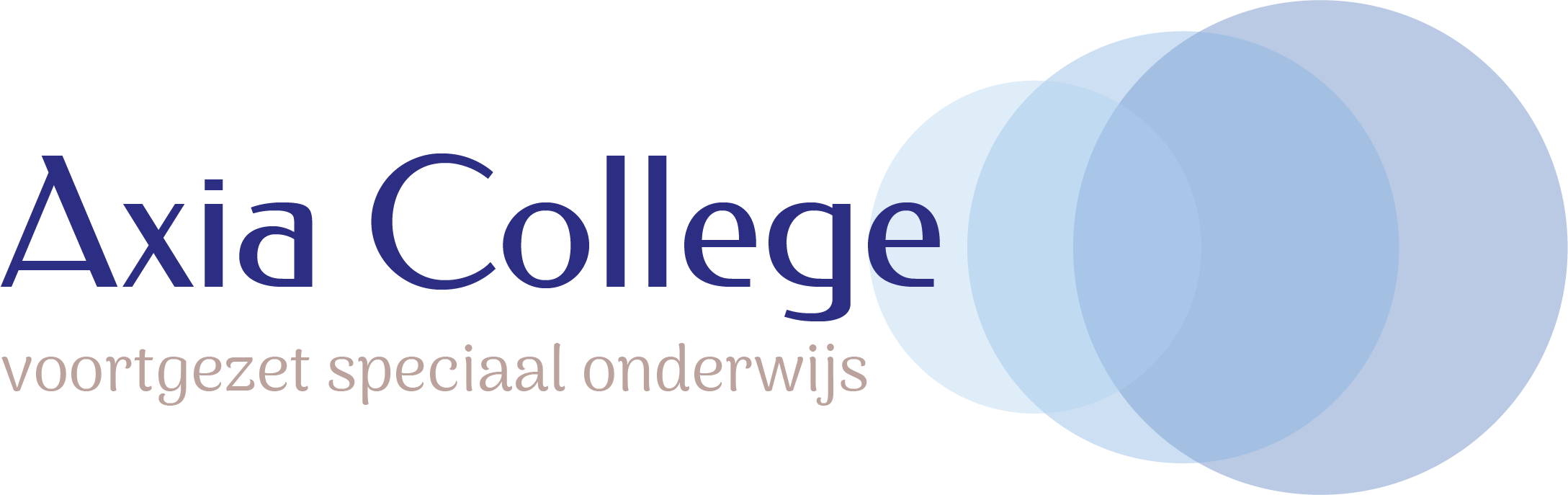 De organisatieHet Axia College is een school voor voortgezet speciaal onderwijs voor vmbo b/k, mavo, havo en vwo. Het onderwijs op het Axia College is gebaseerd op een drietal pijlers; jij bent van waarde; leren doe je samen, en speciaal en gewoon onderwijs. De doelgroepen van voormalig cluster 4 krijgen samen les. Het Axia College is een speciale school, want er wordt rekening gehouden met de ondersteuningsbehoefte van de leerlingen. De klasgrootte is aangepast, er is een parallelvoorziening voor wie (tijdelijk) niet meekan komen in de groep en er is extra ondersteuning in de school en zo nodig ook van buiten de school. Daarnaast is het Axia College ook een reguliere school, waar de leerlingen opgeleid worden voor een diploma op elk niveau: vmbo b/k, mavo, havo en vwo en waar leerlingen zich voorbereiden op het vervolgonderwijs of een plaats in de maatschappij. Als dat mogelijk is, maken leerlingen tussentijds de stap naar het reguliere onderwijs. Het Axia College vormt samen met 5 reguliere VO-scholen de Onderwijsgroep Amersfoort, die openbaar voortgezet (speciaal)onderwijs in de volle breedte aanbiedt. De Onderwijsgroep Amersfoort staat onder leiding van een College van Bestuur.De functieDe Onderwijsgroep Amersfoort zoekt per 1 augustus 2019 voor het Axia College een Afdelingsleider Bovenbouw vmbo-t/Havo/VWOSamen met drie collega's ben je verantwoordelijk voor de ontwikkeling en uitvoering van het onderwijs van het Axia College; daarbinnen ben je verantwoordelijk voor de locatie Liendertseweg, waar de bovenbouw vmbo-t/Havo/VWO gevestigd is. Je legt verantwoording af aan de directeur VSO. Functieomvang: 1,0 fteSalarisschaal: Max. schaal 13 (cao PO)De opdrachtJe hebt een visie op voortgezet speciaal onderwijs die recht doet aan de doelgroep van het Axia College. Je bent in staat om samen met je collega's het voortgezet speciaal onderwijs in een voortdurende ontwikkeling te optimaliseren.Functie eisenUit je sollicitatie blijkt dat je beschikt over: minimaal hbo-opleidingsniveauervaring in het (voortgezet) speciaal onderwijs leidinggevende ervaringEmpathie en tactKennis van internaliserende en externaliserende problematiek. Uit gesprekken met jou blijkt dat je beschikt over de volgende kwaliteiten: Onderwijskundig leiderschap: met jouw visie op VSO inspireer je docenten en onderwijsondersteunend personeel en benut je hun talenten. Je creëert draagvlak om de leerlingen binnen hun mogelijkheden het beste uit zichzelf te laten halen. Je richt processen in ter ondersteuning van het primaire proces en zorgt voor goede randvoorwaarden. Persoonlijk leiderschap: Je beschikt over een breed repertoire aan leiderschapsstijlen die je kunt inzetten om je team aan te moedigen om op koers te blijven, in verbinding te blijven, prestaties te leveren en de gewenste resultaten te boeken. Je geeft verantwoordelijkheid en vraagt om verantwoording en bent in staat om knopen door te hakken. Je bezit een gezonde portie doorzettingsvermogen en hebt een hands-on mentaliteit. Je beschikt over empathie en tact. Je bent flexibel en zichtbaar op de werkvloer.Samenwerking: Je bent in staat om in het MT afgesproken beleid en ontwikkelrichting binnen je locatie vorm te geven met gevoel voor het geheel van het Axia College. Je kunt factoren uit de omgeving wegen, op consequenties bezien en vertalen naar de eigen situatie om leerlingresultaten te optimaliseren. Communicatieve vaardigheden: Je weet draagvlak te creëren voor verandering en weerstanden weg te nemen. Verder maak je duidelijke afspraken over taakverdeling, resultaten met medewerkers en spreek je hen hierop aan. Tevens heb je oprechte belangstelling voor deze doelgroep en maak je gemakkelijk contact met leerlingen. De procedureSollicitatie:Voor meer informatie: www.axiacollege.nl. Ben je geïnteresseerd in deze functie? Dan kan je uiterlijk 9 mei a.s. je motivatiebrief  met curriculum vitae sturen aan W. van der Hoeven, directeur VSO  via sollicitatie@onderwijsgroepamersfoort.nl  Belangrijke data:De eerste gespreksronde vindt plaats in mei 2019.Een cv-scan en een assessment kunnen deel uitmaken van de procedure.